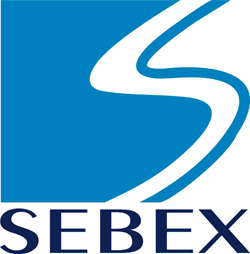 
REGULAMIN KONKURSU: „SUPERBOHATER SBX”
DLA DZIECI KLAS I-V SZKÓŁ PODSTAWOWYCH§ 1 Cel konkursu Celem konkursu jest: 1) propagowanie zdrowego odżywiania wśród dzieci uczęszczających do klas I-V szkół podstawowych, 
2) rozwijanie wyobraźni u dzieci,3) doskonalenie zdolności plastycznych u dzieci.§ 2 Organizator konkursu Organizatorem konkursu o nazwie :”Superbohater SBX” (dalej: „konkurs”) jest  firma Sebex Sp. z o.o. Sp. k. z siedzibą w Warszawie przy ulicy Municypalnej 20 (dalej: „Organizator”) 
§ 3 Założenia organizacyjne 1. Konkurs zostanie przeprowadzony za pośrednictwem szkół podstawowych, wśród uczniów tych szkół 
w klasach I-V. 2. Konkurs obejmuje prace plastyczne mające na celu utrwalenie produktów dostępnych 
w ramach „Programu dla szkół” tj. jabłko, gruszka, truskawka, sok owocowy, marchewka, rzodkiewka, pomidor, kalarepa, papryka, mleko, kefir, jogurt naturalny, które zostaną przedstawione jako Superbohater.3. Prace nadesłane na konkurs muszą być pracami własnego autorstwa, nigdzie wcześniej niepublikowanymi, 
do których autorowi przysługują pełne autorskie prawa majątkowe, nie naruszające niczyich praw. 4. Prace powinny być wykonane w formacie A4, w wybranej przez uczestnika technice 
tj.: kredki ołówkowe, kredki świecowe, pastele, flamastry. Rysunek ma przedstawiać tylko jedną, wybraną przez siebie postać, z pośród następujących: jabłko, gruszka, truskawka, sok owocowy, marchewka, rzodkiewka, pomidor, kalarepa, papryka, mleko, kefir, jogurt naturalny. 5. Organizator nie przyjmuje prac zbiorowych. 6. Praca powinna być podpisana na odwrocie według poniższego wzoru: imię i nazwisko autora, klasa, placówka (szkoła) wraz z adresem, telefonem i adresem mailowym do szkoły. 
7. Prace niespełniające zasad uczestnictwa, nie będą podlegały ocenie konkursowej. 8. Do pracy konkursowej uczestnik zobowiązany jest dołączyć skan oświadczenia o akceptacji regulaminu 
i wyrażeniu zgody na przetwarzanie przez organizatora jego danych osobowych, zgodnego ze wzorem zamieszczonym na stronie internetowej organizatora www.sebex.eu wraz z niniejszym regulaminem, podpisane przez osoby upoważnione do działania w ich imieniu. Brak załączenia oświadczenia wywołuje skutek, o którym mowa w ust. 7.§ 4 Własność prac. Majątkowe prawa autorskie 1. Prace zgłoszone do konkursu, za które organizator przyznał nagrody wymienione w § 8 ust. 1, przechodzą na własność organizatora z chwilą wydania nagrody autorowi pracy konkursowej. 2. Z chwilą wydania nagrody autorowi pracy, na organizatora w zamian za nagrodę, przechodzą autorskie prawa majątkowe do nagrodzonej pracy na następujących polach: 1) druku lub kopiowania w dowolnej liczbie publikacji i w dowolnym nakładzie oraz dowolną techniką, 2) prezentowania w Internecie, 3) obrotu oryginałem albo egzemplarzami, na których pracę lub jej fragmenty utrwalono, w tym prawo wprowadzania do obrotu, użyczenia oryginału albo egzemplarzy, 4) rozpowszechniania prac lub ich fragmentów w każdy znany sposób, w tym prawa publicznego wykonania, wystawienia, wyświetlenia, odtworzenia oraz publicznego udostępnianie utworu w taki sposób, aby każdy mógł mieć do niego dostęp w miejscu i w czasie przez siebie wybranym, 5) wprowadzenia do pamięci komputera oraz nagrywania na dowolne nośniki, 6) zamieszczania w materiałach informacyjnych i promocyjnych Organizatora. 3. Do czasu przeniesienia autorskich praw majątkowych, o których mowa w ust. 2, uczestnik konkursu, którego praca została nagrodzona upoważnia Organizatora do prezentowania jego pracy publicznie na wystawie pokonkursowej, o której mowa w § 7 ust. 3 oraz do sporządzenia kopii pracy lub przesłania jej zdjęcia/skanu dowolną techniką członkom komisji konkursowej, jak też wprowadzenia do pamięci komputera, w celu jej oceny, 
a także zamieszczania w materiałach informacyjnych i promocyjnych konkursu. 4. Uczestnicy konkursu, których prace nie zostały nagrodzone, upoważniają organizatora do prezentowania ich pracy publicznie na wystawie pokonkursowej, o której mowa w § 7 ust. 3 oraz do sporządzenia kopii pracy lub przesłania jej zdjęcia/skanu dowolną techniką członkom komisji konkursowej, jak też wprowadzenia do pamięci komputera, w celu jej oceny, a także zamieszczania w materiałach informacyjnych i promocyjnych Organizatora. § 5 Dane osobowe 1. Osoby nadsyłające prace konkursowe oraz osoby działające w ich imieniu (rodzice/opiekunowie prawni) wyrażają zgodę na przetwarzanie przez organizatora swoich danych osobowych. 2. Administratorem danych osobowych uczestników konkursu i osób, które złożyły w ich imieniu oświadczenia, 
o których mowa w § 3 ust. 8, jest firma Sebex Sp. z o.o. Sp. k. z siedzibą w Warszawie przy ulicy Municypalnej 20. 3. Informacje o administratorze danych, celu zbierania danych, a w szczególności o znanych mu w czasie udzielania informacji lub przewidywanych odbiorcach lub kategoriach odbiorców danych, prawie dostępu do treści swoich danych oraz ich poprawiania oraz dobrowolności podania danych zawiera oświadczenie, o którym mowa w § 3 ust. 8. § 6 Ocena prac konkursowych 1. Konkurs jest złożony z dwóch etapów: 1) Etap I - szkolny: każda ze szkół może przesłać na konkurs maksymalnie trzy prace, każda innego autorstwa, wyłonione wcześniej w eliminacjach szkolnych,2) Etap II – ogólnopolski: komisja konkursowa, powołana przez Organizatora, rozstrzygnie konkurs wyłaniając laureatów. 2. Trzy prace, które wygrały w etapie szkolnym (każda innego autorstwa), powinny zostać wysłane w jednej kopercie wraz z oświadczeniami, o którym mowa w § 3 ust. 8.3. Prace należy wysyłać do dnia 12.05.2023r. na adres: Sebex Sp. z o.o. Sp. k.; ul. Municypalna 20; 02-281 Warszawa z dopiskiem: Superbohater SBX 
W przypadku przesłania prac pocztą decyduje data nadania listem poleconym.4. W przypadku przesłania przez szkołę większej liczby prac niż zostało to określone w ust. 1 pkt 1, wszystkie prace zostaną odrzucone. 5. Komisja konkursowa weźmie pod uwagę:1) zgodność pracy z tematem konkursu, 2) kreatywność, 3) oryginalność, 4) estetykę,5) stopień trudności wykonania.6. Decyzje komisji konkursowej są ostateczne. § 7 Ogłoszenie wyników konkursu1. O laureatach oraz osobach wyróżnionych zostaną powiadomione szkoły, które nadesłały prace w imieniu uczestników konkursu w terminie do dnia 26.05.2023r. 2. Prace laureatów będą opublikowane na stronie internetowej Sebex sp. z o.o. Sp. k. (www.sebex.eu). Uczestnicy konkursu wyrażają zgodę na zamieszczenie ich danych pod pracą konkursową (imię, nazwisko oraz klasa i nazwa placówki do której uczęszcza dziecko). 3. Nagrody zostaną wysłane na adres szkoły do której uczęszczają laureaci. § 8 Nagrody 1. Organizator przyzna trzy nagrody główne: I miejsce: rower, II miejsce: smartwatch, III miejsce: słuchawki bezprzewodowe, oraz wyróżnienia – karty podarunkowe.2. Dyplomy otrzymają wyłącznie laureaci oraz osoby wyróżnione w konkursie. § 9 Postanowienia końcowe 1. Na wszelkie pytania dotyczące konkursu odpowiada organizator pod numerem telefonu 22 863 54 67 
oraz adresem bok@sebex.eu 2. Pisemne zgłoszenie do konkursu, o którym mowa w § 3 ust. 8 oznacza akceptację niniejszego regulaminu. 3. Sprawy nieobjęte niniejszym regulaminem rozstrzyga Organizator. 4. Organizator zastrzega sobie prawo do zmiany regulaminu w przypadku niezależnych od organizatora zdarzeń losowych lub zwiększenia liczby nagród. Aktualna treść regulaminu znajduje się na stronie internetowej www.sebex.eu. Organizator nie ponosi odpowiedzialności za działania lub zaniechania szkoły stanowiące naruszenie niniejszego regulaminu. 

Warszawa 24.03.2023 r. 